АННОТАЦИЯдисциплины«ДИАГНОСТИКА ИСКУССТВЕННЫХ СООРУЖЕНИЙ НА АВТОМОБИЛЬНЫХ ДОРОГАХ»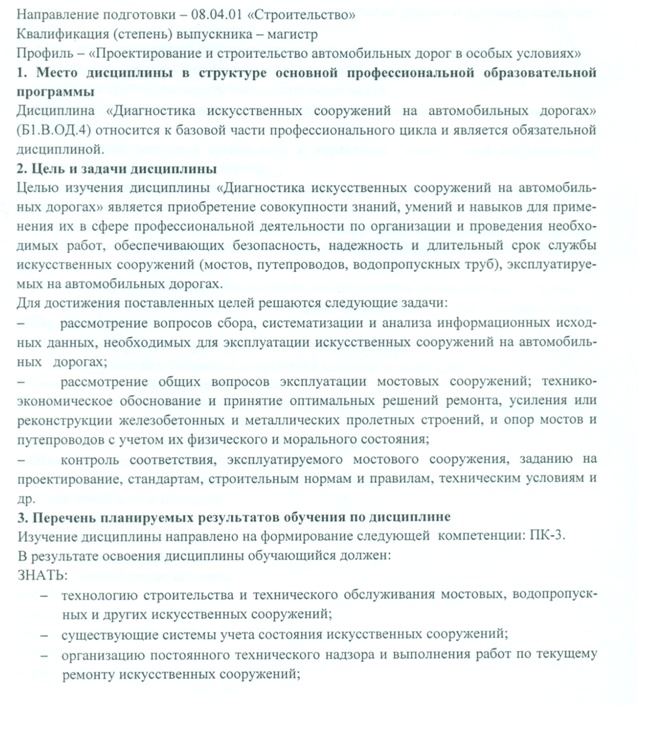 методы определения грузоподъемности эксплуатируемых мостовых сооружений; современные способы и методы проведения работ по обследованию и испытанию     искусственных сооружений; технологические схемы по капитальному ремонту и реконструкции искусственных   сооружений;нормативную документацию по техническому обслуживанию искусственных сооружений на автомобильных дорогах и требования по обеспечению безопасного пропуска автотранспортной нагрузки по мостовым сооружениям.УМЕТЬ:осуществлять техническое обслуживание искусственных сооружений;разрабатывать технологические схемы на капитальный ремонт и реконструкцию эксплуатируемых мостовых сооружений; выполнять статические и динамические расчеты мостовых конструкций; организовать техническое обслуживание мостового сооружения; определять грузоподъемность эксплуатируемого моста; обеспечить безопасность автотранспортной нагрузки по мостовому сооружению.ВЛАДЕТЬ:современными методами организации и управления эксплуатацией искусственных    сооружений на автомобильных дорогах;приемами воздействия транспортных средств и природных факторов на искусственные сооружения; методами и средствами диагностирования, поддержания и повышения технического уровня и эксплуатационного состояния искусственных сооружений на автомобильных   дорогах;современным программным обеспечением для выполнения экономических расчетов; приемами оценивать эффективность принятых решений и степень влияния объекта на окружающую среду; навыками работы с приборами, использующимися придиагностике искусственных сооружений на автомобильных дорогах.4. Содержание и структура дисциплиныОбщие сведения по эксплуатации мостов и труб. Организация содержания мостов и трубОбследование мостов. Испытание мостовРемонт и усиление мостов и труб. Реконструкция мостов и труб5. Объем дисциплины и виды учебной работыОбъем дисциплины – 3 зачетных единицы (72 ч.), в том числе:при очной форме обученияпрактические занятия – 18 ч.самостоятельная работа – 54 ч.Форма контроля знаний – зачетпри заочной форме обучениялекции – 2 ч.практические занятия – 10 ч.самостоятельная работа – 56 ч.контроль – 4 ч.Форма контроля знаний – зачет